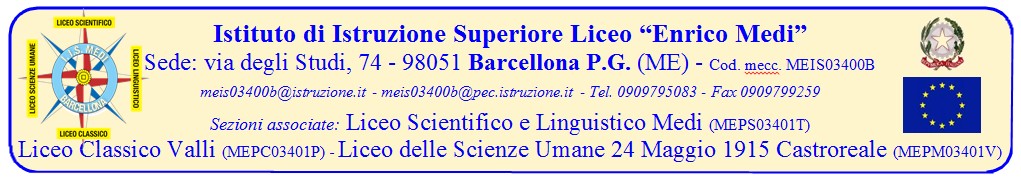 A.S. 2018/19 - Classe __a sez. __ Liceo ______Titoli valutati per l’assegnazione del credito scolastico interno               Barcellona P.G., __/05/2019			Il coordinatore del C.d.C. F.to Prof.n.ALUNNI123456789n.ALUNNIPartecipazione a...Partecipazione a...Partecipazione a...Partecipazione a...Partecipazione a...Partecipazione a...Partecipazione a...Partecipazione a...Partecipazione a...n.ALUNNICorso Preparazione conseguimento certificazioni linguisticheConcorsi con comunicazione sul sito IstitutoProgetti PONAttività funzionali Progetto Erasmus+Attività formative Progetto NHSMUNProgetti Potenziamento offerta formativaGruppo sportivo e Attività agonisticheProgetti con Assoc. Culturali/Università/EntiProgetti per la Promozione Istituto